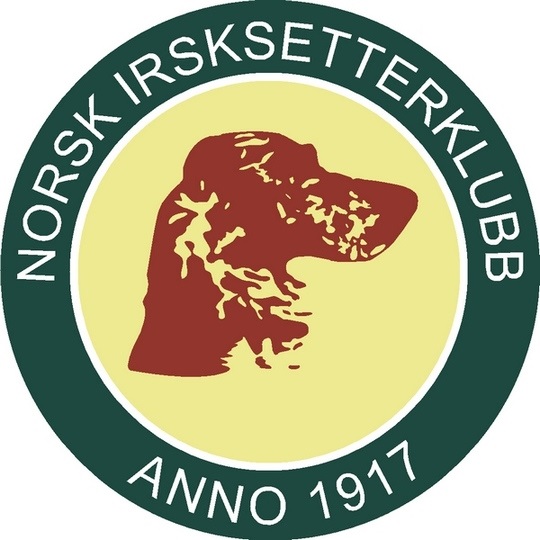 NISK avd. 7 inviterer alle sine medlemmer til:Årsmøte 2015Dato:	26. januar 2016 kl. 19.00Sted:	Østre Rosten 108, kantina på CoopDagsorden:Godkjenning av innkalling og dagsorden.Valg av dirigent, referent og 2protokollunderskrivere.Behandle avdelingsstyrets Årsberetning.Godkjenning av avdelingsstyrets regnskap for 2015.Behandle avdelingsstyrets forslag til budsjett og handlingsplan for 2016.Behandle innkomne forslag.Valg av avdelingsstyret og revisor.Valg av representant til RS 2016 i NISK.Valg av valgkomite.	Saker som ønskes behandlet på avdelingens Årsmøte må sendes til avdelingens sekretær, avd7@nisk.no, og kandidater til valget sendes leder i valgkomiteen Per Harald Nymark, per.harald.nymark@gmail.com  innen 05.01.2016.         Etter Årsmøte: Kaffe/kaker/servering m/sosialt samvær!Avd. 7Styret 2015Styrets årsberetning 2015.Kjære ÅrsmøteAvdelingsstyret takker alle medlemmer for deres engasjement for den Irske Setter og vil med dette oppsummere avdelingens aktiviteter og arrangementer for 2015.Styret har i 2015 bestått av:Arild Ove Østmo					Leder Alf Geir Pedersen					Nestleder
Heidi Larssen		        		                          Sekretær			Even Sagmo						KassererTerje Indset						Styremedlem
Eli-Anne Skaug					Styremedlem til nov Aleksander Eid					Varamedlem, styremedlem fra desember 
Trond Kristian Karlsen				Varamedlem	Geir Pedersen						Kontaktperson Nord, NamdalenTerje Eriksen						Kontaktperson Nord, Steinkjer
Bjørn Schjølberg og Marit Skancke Langen		Kontaktperson Sør, RørosKristian Winther					DataansvarligPer J. Ingstad, Terje V. Olsen, Alf G. Pedersen	FondsansvarligTonje Rønning						Resultatservice
Antall medlemmer pr. 31.12.2015: 287 medlemmer 
Styret har i 2015 hatt 7 styremøter, 1 medlemsmøte, 1 medlemskveldAktivitetsutvalget har i 2015 bestått av:Arild Ove Østmo	 (leder)Amund BredeliNorolf  ØverkilBjørn Dragsten
Marit Skancke LangenSara Furuseth LaugtugAleksander Eid
Treningsutvalg FjellHeidi MeløJonny Larsen	(leder)Hilde BechLars WinumTorstein SkarUtdanning, Innstruktør /Dommeransvarlig har i 2015 bestått av:Terje Vikan Olsen (leder) Øyvind Henriksen Per Harald Nymark              Jaktprøveutvalget har i 2015 bestått av:
Høyfjell: Jonny Larssen
Skog:	Oddbjørn OvesenResultatservice på avdelingens hjemmeside i 2015:
Tonje RønningAversjons-dressuransvarlige (sau) i 2015 har vært:Bjørn Schjølberg 			Kontaktperson Røros
Norolf  Øverkil			Kontaktperson Stjørdal
Frode Døsvik				Kontaktperson TrondheimTerje Eriksen				Kontaktperson SteinkjerGeir Pedersen				Kontaktperson i Namsskogan

Avensjons-dressuransvarlig (rein) i 2015 har vært:
Marit Skancke Langen
Valgkomiteens medlemmer i 2015:
Jonny Larsen, Per Harald Nymark, Liv Bente Grande og Eva SondresenRevisorer har i 2015 vært: 
Amund Bredeli og Morten Fjølstad
Representant til Generalforsamling 10.05.15: Arild Ove Østmo
Æresmedlemmer pr. 31.12.2015: 
Vigdis og Per Harald Nymark
Birger SteneBærere av klubbens hederstegn i gull i avd. 7 pr. 31.12.2015:
Tor Westrum
Bjørn Ingebrigtsen
Birger Stene
Øistein Henriksen
Arild Ove ØstmoNisk avd.7 aktivitetskalender 2015.JanuarVellykket Årsmøtet 2014 i kantina på Coop Norge.Avholdt 27. januar 2015.Årsmøtet for 2014 ble avholdt i Coop-kantina på Østre Rosten. Innkalling og dagsorden ble godkjent av årsmøtet, og dagsorden for møtet ble fulgt og nødvendige vedtak ble fattet uten noen store diskusjoner. Det var god oppslutning om møtet, og stemningen var god.Valgkomiteens hadde delt innstilling til nytt styre for avd. 7 og ble vedtatt av årsmøtet etter hemmelig valg.Det var et vellykket møte, med stor deltagelse FebruarIrsk-setter hele åretStyret i avd. 7 hadde i 2015 valgt å rette fokuset mot nybegynnere og hadde i den sammenheng invitert de som er ny med irsk-setter til kurs og tilstelninger gjennom året.9. og 11. februar ble det gjennomført spennende kurskvelder med fokus på irsksetter i Hoppbygget i Granåsen. Foreleser var Per Harald og Vigdis Nymark. Det ble forelest om bla irsksetterens bakgrunn og utvikling, rasestandard og irskseteren som helårsbrukshund innen jakt, trekk og kløv.
MarsTydalsprøven m/cacit 28.-29.De premierte hundene i VK-finalen søndag:1 VK  IS Red Dubliners Bao Vår Fører: Kjell Arne Odlolien2 VK  IS Einunndalens B-AbbyFører: Hans-Jørgen Johansen3 VK IS ”US” SpeedyEier: Elin WittusenAprilMedlemsmøte i forbindelse med NISK RS 2014Møtet ble avlyst da det ikke var noen innsendte saker til RS-14.MaiMedlemskveld 7. maiDet ble en vellykket medlemskveld der over 60 personer hadde møtt opp til grillkveld med valpe/unghundshow, utstillingstrening og klipping utenfor lokalene til Toyota Bil Trondheim.Vigdis Nymark sammen med Trine Rånes fra Trines Hundesalong ga en flott innføring i klipping før utstilling.Vigdis Nymark veiledet i utstillingstrening.Valpe/unghundshowet ble bedømt av utstillingsdommer Rune Tyvold. Her vanket det premier fra Troll Hundefor og Toyota.Aktivitetsutvalget serverte med gratis grillmat og drikke til alle fremmøtte.DressurkursDet ble avholdt dressurkurs på mai.Instruktører: Pål Skarstein, Bjørn Dragsten og Norolf Øverkil.Stand på Sølvhund-utstillinga.Avd. 7 hadde også i år «stand» i form av messebil for å markedsføre vår rase, men også våre sponsorer. Generalforsamlingen 2014Arild Ove Østmo stilte fra styret.AugustDet ble avholdt aversjonsdressur. Instruktør Norolf ØverkilSeptemberTydalsprøven 4.-6.NISK avd. 7 ønsket velkommen til Tydalsprøven 2015.
Hovedkvarter med sekreteriat var på Vektarstua i Stuggudalen.
VK kvalifisering fredag med Cacit-finale lørdag. UK og AK alle dager.Det ble totalt for hele helgen delt ut 27 premier.Premievinnerne i lørdagens VK Finale: 1 VK m/CACIT  IS Neadalens Super-Star Fører: Torgeir Møst2 VK m/RCACIT  ES Rangelfjellet’s BobbenFører: Jarle Karlsen3 VK ES Fosens PondusFører: Ketil Skogan4 VK SV Tareskogens IsiFører: Geir Sve5 VK ES Stokkmarka’s I AronFører: Astrid WoodhouseNovember
Stormøte i kantina på COOP Rosten 5.Forelesere var Elisabeth og Asgeir Bjerke trollbandt de 60-70 fremmøtte. Med sine enkle folkelige grep foreleste de om det å ha hundene som familiehunder, å bruke de til alt innen trening, jakt og hundekjøring. Årsmiddag 7.Avd 7 inviterte til årsmiddag med sosial hundeprat. Pga for liten påmelding ble årsmiddagen avlyst.Fellesutstillinga 7.Avd. 7 hadde egen stand. Der var mange trivelig folk og dyktige irsk settere.14 irsksettere deltok, de som ble tildelt CERT:Rensjøen’s Nix Theron: Exl, 1.konk, CK, CERT, 1.BHK, BIM. Eier Alf Geir PedersenValaskjalv’s Skoll: Exl, 2.konk, CK, Res.CERT, 2.BHK. Eier: Vigdis NymarkImingens Pr Iza-Bell: Exl, 1.konk, CK, Res.CERT, 2.BTK. Eier Terje IndsetValaskjalv’s Idun: Exl, 1.konk, CK, CERT, 1.BTK, BIR. Eier: Vigdis NymarkDato               Aktivitet.       Sted.  Ansvarlig/Påmelding.27. jan.       NISK avd.7 Årsmøte-14Trondheim        Styret.9. og 11. FebruarIrsksetter hele året!!Teori 2 kvelder! TrondheimStyre/Utvalgene28.-29.MarsTydalsprøven ”vinterTydalNisk avd. 7 v/prøveleder tlf:9937763229. aprilMedlemsmøte:NISK`s RS. Saker til høring til medlemmene i avd.7TrondheimCoop RostenAvd. 7 styret8.-9. maiNISK`s representantskapsmøte (RS)GardermoenNISK. Hovedstyre 7. MaiUtstillingstrening/GrillkveldTrondheim. Toyota Bil, LeangenAktivitetsutvalgetMai/juniGPS – KursTrondheimTreningsutvalgetMai/JuniDressurkursTrondheimInstruktørutvalgetMai/JuniAversjonsdressur sauSe www.nisk.no Avd. 7 styretSeptemberIrsksetter hele året!!Fjell trening.4.-6.September.Tydalsprøven ”Høst” m/CacitTydalPrøvelederTlf.  99377632OktoberKlubbmesterskap11. NovemberÅpent medlemsmøteElisabeth og Asgeir BjerkeTrondheimAktivitetsutvalgetVinterTreningssamling vinter7. November Fellesutstillinga Midt-NorgeTrondheimAktivitetsutvalget7. November Nisk avd.7 Årsfest 2015Trondheim  Styre/utvalgene